Karta pracy do lekcji online w dn.30.03.2020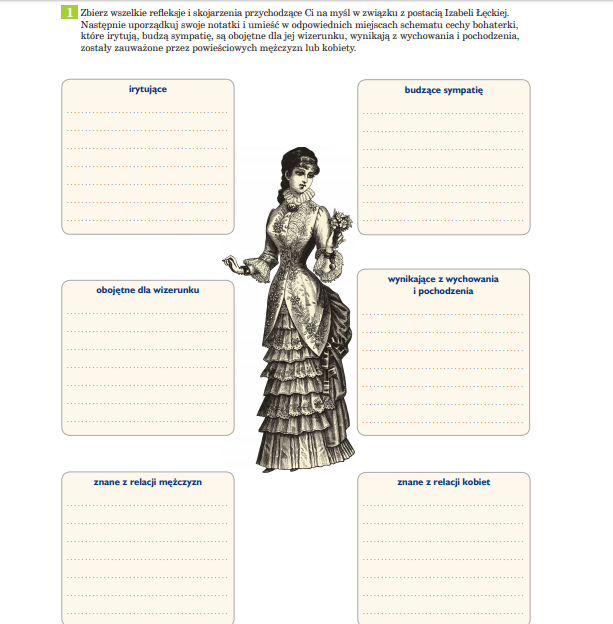 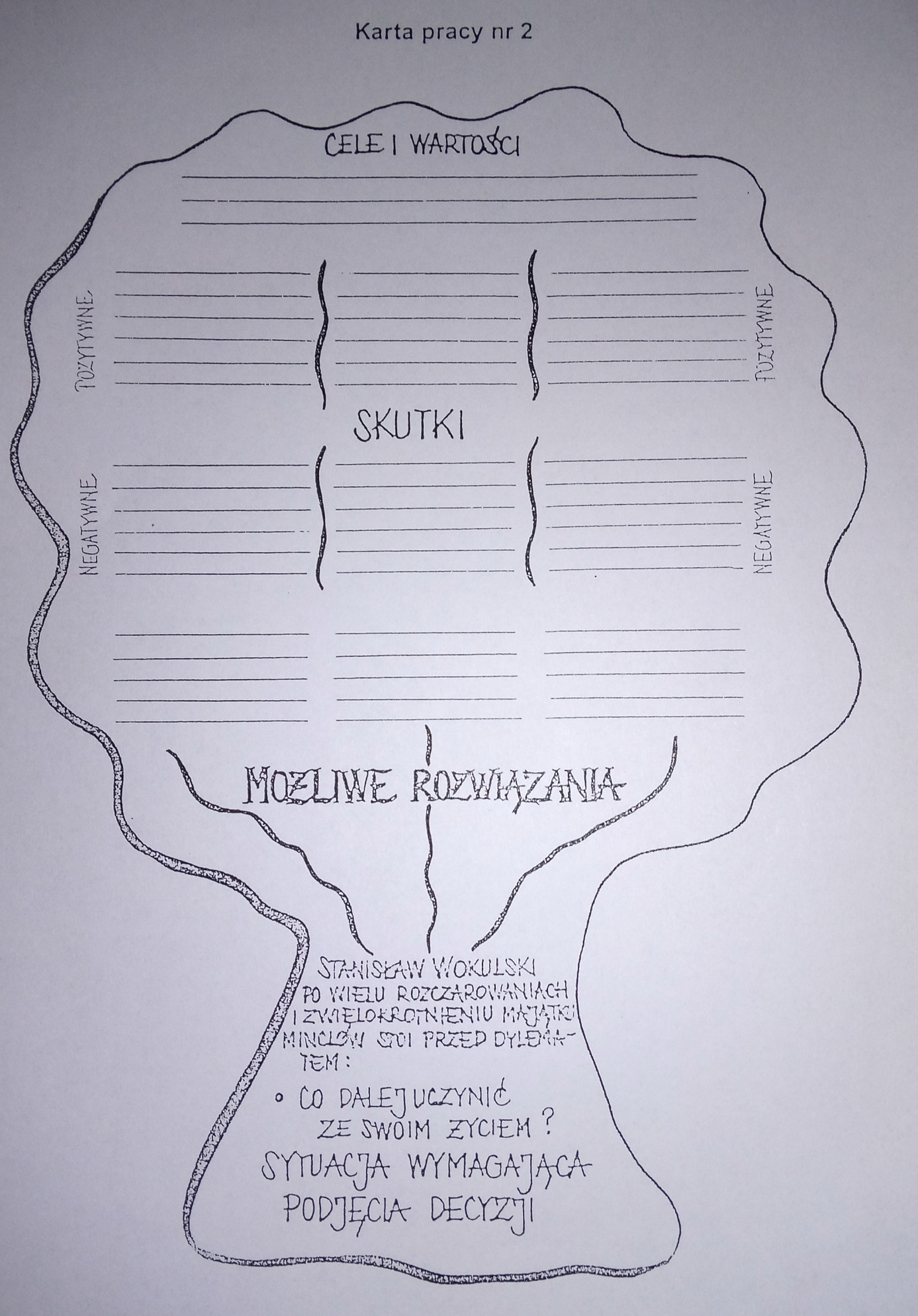 